             UNIVERSIDADE FEDERAL RURAL DE  PERNAMBUCO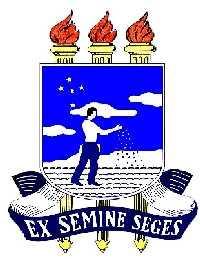          UAST – Unidade Acadêmica de Serra TalhadaPROGRAMA DE MONITORIASerra Talhada, 18 de julho de 2022Edital de Seleção de monitoria 02/2022	Estão abertas as inscrições para seleção de monitor da área de PARA ÁREA FÍSICA.	As inscrições se realizarão no período de 18/07/2021 A 22/07/2022, no horário de 08:00h às 12:00h e das 14:00h às 18:00h sala do Apoio Didático I, onde o interessado/a deverá preencher formulário próprio e anexar os documentos requeridos.	O número de vagas disponíveis está disposto no quadro abaixo, bem como a modalidade da monitoria.A) REQUISITOS PARA INSCRIÇÃO:A) Candidatos do(s) Curso(s) de Engenharia de PescaSomente poderão inscrever-se nos exames de seleção os candidatos que:1. Já tenham cursado a disciplina Física 11 e obtido média igual ou superior a sete (7,0) na mesma;2. Estiverem regularmente matriculados no 3º, 4°, 5º, 6º, 7º, 8° períodos do curso de Engenharia de Pesca;3. Tiverem um coeficiente de rendimento superior a cinco (5,0);4. Apresentem disponibilidade de horário compatível (durante a tarde) com as necessidades das atividades de monitoria;5. Não possuam bolsa, de qualquer que seja o tipo, seja na UFRPE ou fora dela.   B) DOCUMENTOS NECESSÁRIOS PARA INSCRIÇÃO:1. Requerimento de inscrição devidamente preenchido (FAC 09)2. Número e Cópia do CPF3. Número e Cópia do RG4. Cópia do histórico escolar atualizado (emitido pelo SIGAA)C) AVALIAÇÃO DOS CANDIDATOS: A seleção dos monitores se dará através de prova escrita e didática/prática específica da matéria (cujo conteúdo programático está disponibilizado em anexo).A média final dos candidatos será ponderada, sendo atribuído peso 2 (dois) à prova escrita; peso 2 (dois) prova didática/prática; 2,0 (dois) a média semestral na disciplina e 4,0 (quatro) ao coeficiente de rendimento comprovado no histórico escolar. A prova escrita é eliminatória, sendo o candidato desclassificado com nota inferior a 7,0. Serão considerados aprovados os candidatos que obtiverem média final igual ou superior a 7,0 (sete).O aluno aprovado será classificado pela média final, preenchendo deste modo a vaga existente. A carga horária das atividades dos monitores será de 12 horas semanais no turno a saber.C) Calendário de realização das provas:D) Conteúdo ProgramáticoMedidas, Unidades e Vetores.Cinemática da PartículaLeis de NewtonForças e torques em equilíbrioDinâmica da TranslaçãoTrabalho e EnergiaQuantidade de MovimentoDinâmica da RotaçãoGravitação Universal e Movimento Orbital Movimento Oscilatório e Ondas MecânicasE) Referências BibliográficasHALLIDAY, D.; RESNICK, R.; WALKER, J., FUNDAMENTOS DE FISICA, LTC, 8 ED RIO DE JANEIRO 2009 V 1,2OLIVEIRA, M. J., TERMODINAMICA, LIVRARIA DA FISICA, SÃO PAULO 2005SERWAY, R. A.; JEWETT, J. W., PRINCIPIOS DE FISICA, THOMSON, SÃO PAULO 2004 V 2TIPLER, P. A.; MOSCA, G.. Física para cientistas e engenheiros. 5ª. LTC. 2006GRUPO DE REELABORAÇÃO DO ENSINO DE FÍSICA. Mecânica. 5ª. EDUSP. 1999EINSTEIN, A.. A evolução da Física História da Ciência. . JZE. 2008ARFKEN, G. B.. Física matemática métodos matemáticos para engenharia e física. . Elsevier Campos. 2007FRANÇA L. N. F.. Mecânica geral. 3ª. Instituto Mauá de Tecnologia E. Blucher. 2011Modalidade da monitoriaMatériaNo de vagasVoluntáriaFísica01Tipo de monitoriaTurnoNo de vagasVoluntáriaTarde01EtapaDataHorárioInscrições18/07/202208h-12h, 14h-18hResultado das Inscrições Homologadas25/07/202219hProva Escrita27/07/202216h (Sala 04, Bloco 03)Prova didático/prática28/07/202216h (Sala 04, Bloco 03)Resultados29/07/202219h